1、2022年度优秀项目经理（建筑工程类 ）黄山市建工集团股份有限公司：胡卫军、曹军黄山中昱建筑工程有限公司：谈丽黄山市广徽古建园林营造有限公司：毕兴跃、方海哨黄山市徽建工程有限公司：刘飞安徽岱迪建设集团有限公司：程顺玲黄山新晨建筑科技有限公司：郭二领、汪玉凤安徽文保古建筑集团有限公司：李平安徽佰宁建设工程有限公司：黄环黄山炜凡建设发展有限公司：孙吴志黄山瑞盛建设工程有限公司：钱锦莲、方辰琛黄山市强业市政工程有限公司：徐海兵黄山宾弘建筑有限公司：汪剑刚、胡人之、方锡兵、童乃玉2、2022年度优秀项目经理（装饰类）黄山新晨建筑科技有限公司：葛翠霞、许世武安徽文保古建筑集团有限公司：钱勇、王建强黄山瑞盛建设工程有限公司：范振华、陈冬黄山市广徽古建园林营造有限公司：卢丽仙、叶桂冠、王万胜黄山城泰建筑工程有限公司：陈坚垒、钟仁汉黄山市强业市政工程有限公司：潘庭黄山宾弘建筑有限公司：查继芳、凌士洋欣叶安康建设工程有限公司：段宗星、吴凯强、裘长春、姚振辉、李亚魁、查秀华安徽北润建设工程有限公司：张磐黄山维龙建设集团有限公司：曹骏、孙桦黄山中昱建筑工程有限公司：叶芳玲3、2022年度优秀项目经理（市政公用类 ）安徽岱迪建设集团有限公司：姚卫民安徽文保古建筑集团有限公司：常涛安徽佰宁建设工程有限公司：张台忠黄山炜凡建设发展有限公司：曹晓黄山瑞盛建设工程有限公司：王陈辉安徽未来环境科技有限公司：舒其方、方晓辉安徽尧远建设有限公司：程瑾黄山市路通公路有限公司：程晨、蔡得春、李想黄山市徽建工程有限公司：方日辉、朱志权、汪浩、胡国欣黄山城泰建筑工程有限公司：孙玲燕、胡艳玲、胡菲黄山市强业市政工程有限公司：胡超、吴晓明黄山宾弘建筑有限公司：程宝胜、黄俊健欣叶安康建设工程有限公司：蒋斐红、方喜明、何军、胡俊鹰黄山市建工集团股份有限公司：张丽君、张骅、余典卿、沈建国安徽振志建设集团有限公司：张秋生、吴婷婷、朱海东安徽北润建设工程有限公司：江登明、姚隆振、陈文君黄山维龙建设集团有限公司：王成志、吴俊黄山中昱建筑工程有限公司：周秀梅、黄韦4、2022年度优秀项目经理（机电工程类 ）黄山新晨建筑科技有限公司：钟建英、张树新、汪行峰安徽振志建设集团有限公司：凌六安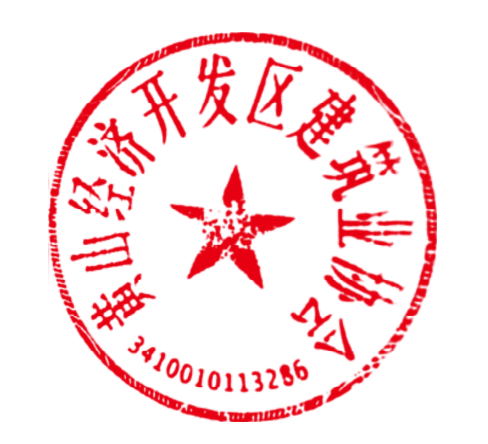 二〇二二年八月三十一日